Tooele Education Foundation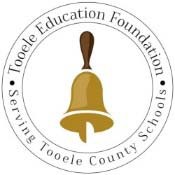 Employee Contribution Form“Our Cause Is Kids”I, 	, wish to make a contribution to the Tooele Education Foundation,(print name)by payroll deduction, in the amount of $ 	per pay period.Silver Bell Ringer	~ $2.50 per pay period ($5.00 per month) Gold Bell Ringer	~ $5.00 per pay period ($10.00 per month) Liberty Bell Ringer	~ $10.00 per pay period ($20.00 per month)Angel Bell Ringer	~ $ 	another amount of your choice per pay periodCurrent School 	This contribution will continue until revoked by me in writing.Approval 	Date 	(e-signature)